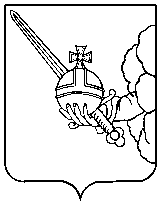 П О С Т А Н О В Л Е Н И ЕАдминистрации города ВологдыО внесении изменений в административный регламент предоставления муниципальной услуги по предоставлению информации об объектах учета    из реестра муниципального имуществаВ соответствии с Федеральным законом от 27 июля 2010 года № 210-ФЗ    «Об организации предоставления государственных и муниципальных услуг»          (с последующими изменениями), постановлением Администрации города Вологды от 28 октября 2010 года № 5755 «Об утверждении Порядка разработки и утверждения административных регламентов предоставления муниципальных услуг» (с последующими изменениями), в целях приведения муниципальных правовых актов в соответствие с нормами законодательства Российской Федерации, на основании статей 27, 44 Устава городского округа города Вологды ПОСТАНОВЛЯЮ:1. Внести в административный регламент предоставления муниципальной услуги по предоставлению информации об объектах учета из реестра муниципального имущества, утвержденный постановлением Администрации города Вологды от 27 апреля 2017 года № 444 (с последующими изменениями), следующие изменения:1.1. В разделе 2:1.1.1. Абзац первый пункта 2.5 изложить в следующей редакции:«Срок предоставления муниципальной услуги составляет 10 рабочих дней  со дня поступления заявления в Уполномоченный орган.».1.1.2. Абзац десятый подпункта 2.6.1 пункта 2.6 изложить в следующей редакции:«Порядком ведения органами местного самоуправления реестров муниципального имущества, утвержденным приказом Министерства финансов Российской Федерации от 10 октября 2023 года № 163н (с последующими изменениями);».1.2. В пункте 3.4 раздела 3:1.2.1. В абзаце первом подпункта 3.4.4 слово «календарных» заменить словом «рабочих».1.2.2. В подпункте 3.4.7 слово «календарных» заменить словом «рабочих».1.3. Приложение № 2 изложить в новой редакции согласно приложению № 2 к настоящему постановлению.2. Настоящее постановление подлежит официальному опубликованию                    в газете «Вологодские новости» и размещению на официальном сайте Администрации города Вологды в информационно-телекоммуникационной сети «Интернет».Исполняющий обязанности Мэра города Вологды                                                                               А.Н.Накрошаев